,                  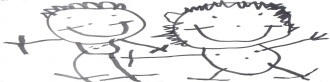 Dog Kennel Hill Primary School Child’s DetailsChild’s DetailsChild’s Surname:First Name:Child’s Date of birthSex :Male/Female Parent’s Details Parent’s DetailsMothers Name:					    Fathers Name:Mothers Address:Fathers Address:Contact NumbersMothers    Home:				:			  Work:Fathers     Home:				:			  Work:Contact NumbersMothers    Home:				:			  Work:Fathers     Home:				:			  Work:                                                               E-mail Address Mums email:Fathers email:                                                               E-mail Address Mums email:Fathers email:    Please indicate which option you prefer: Part Time (15 hours)- Monday & Tuesday full day & half day WednesdayFull Time (30 hours) Monday- Friday (8.30-3.30pm)30 hour code:     Please indicate which option you prefer: Part Time (15 hours)- Monday & Tuesday full day & half day WednesdayFull Time (30 hours) Monday- Friday (8.30-3.30pm)30 hour code: Any additional information e.g. (Medical, Health Requirements, SEN, Social care intervention, Dietary etc.) Does your child have a sibling in the school? Please state child’s name:Any additional information e.g. (Medical, Health Requirements, SEN, Social care intervention, Dietary etc.) Does your child have a sibling in the school? Please state child’s name:Language understood by child:Language spoken by child:Language understood by family:Languages spoken by family:Parent Print:Parent signature:Date:Parent PrintParent signature:Date: